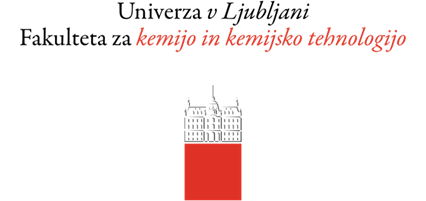 ZAPISNIK O PREDSTAVITVI REZULTATOV RAZISKOVALNEGA DELA PRED ZAKLJUČKOM DELA NA DOKTORSKI DISERTACIJI 
MINUTES OF THE PRESENTATION OF THE DOCTORAL RESEARCH WORKPrisotni člani Komisije potrjujemo, da je doktorand izvedel predstavitev rezultatov svojega raziskovalnega dela. / The members of the Committee acknowledge that the doctoral candidate has presented his/her research work for doctoral dissertation.Doktorski študijski program 3. stopnje KEMIJSKE ZNANOSTI, smer/ Doctoral study programme CHEMICAL SCIENCES, 3rd cycle, streamKemija / ChemistryDoktorski študijski program 3. stopnje KEMIJSKE ZNANOSTI, smer/ Doctoral study programme CHEMICAL SCIENCES, 3rd cycle, streamBiokemija / BiochemistryDoktorski študijski program 3. stopnje KEMIJSKE ZNANOSTI, smer/ Doctoral study programme CHEMICAL SCIENCES, 3rd cycle, streamKemijsko inženirstvo / Chemical EngineeringDoktorand1 / Doctoral candidateVpisna številka / Student No.Naslov doktorske disertacije/ Title of the doctoral disertationMentor / MentorSomentor / Co-mentorDoktorand je predložil osnutek doktorske disertacije dne / The doctoral candidate submitted the doctoral dissertation on (date)     in ga predstavil dne / and presented it on (date)Člani Komisije za spremljanje doktorskega študenta / Members of the CommitteeČlani Komisije za spremljanje doktorskega študenta / Members of the CommitteeNaziv, ime in priimek člana komisije/ Title, name and surname of the Committee memberNaziv, ime in priimek člana komisije/ Title, name and surname of the Committee memberNaziv, ime in priimek člana komisije/ Title, name and surname of the Committee memberUspešno / successfullyNeuspešno / unsuccessfullyPripombe / CommentsPripombe / CommentsNaziv, ime in priimek člana komisije/ Title, name and surname of the Committee memberPripomba / CommentPripomba / CommentNaziv, ime in priimek člana komisije/ Title, name and surname of the Committee memberPripomba / CommentPripomba / CommentNaziv, ime in priimek člana komisije/ Title, name and surname of the Committee memberPripomba / CommentPripomba / CommentRok za potrebne popravke osnutka doktorske disertacije (dan/mesec/leto) / Deadline for corrections (day/month/year)Naziv, ime in priimek  člana komisije, podpis/ Title, name and surname of the Committee member, signatureNaziv, ime in priimek  člana komisije, podpis / Title, name and surname of the Committee member, signatureNaziv, ime in priimek  člana komisije, podpis/ Title, name and surname of the Committee member, signature